Su carta intestata della ditta								Filcams Cgil Bologna								Via Marconi, 67/2								40122 Bologna								bo_filcams@er.cgil.it								Fisascat Cisl Area Metropolitana Bolognese								Via Milazzo, 16								40121 Bologna 							ufficio.segreteria@fisascatbologna.it							UILTuCS Emilia Romagna							Via delle Lame, 98							40122 Bologna  									                       segreteria@uiltucsemiliaromagna.it							Confcommercio Imprese per l’Italia							Strada Maggiore, 23							40125 Bologna  							sindacale@ascom.bo.it							Ebiterbo							Via Brugnoli, 7/C							40122 Bologna 							info@ebiterbo.itOggetto: Richiesta di Tavolo Esame Congiunto per l’ammissibilità al FSR Straordinario di Ebiterbo (Riduzione / Sospensione)Con la presente in nome e per conto di __________________ esercente l’attività di _________________________, con sede legale a ____________ in Via  ____________________, si chiede alle Organizzazioni Sindacali e Datoriali socie di Ebiterbo la convocazione per la sottoscrizione dell’ Accordo Sindacale congiunto per l’accesso al Fondo Sostegno al Reddito Straordinario previsto dall’Accordo Territoriale del 14/7/2020. Chiedo che l’incontro venga effettuato presso:     EBITERBO (T.E.C. anche in modalità telematica)    oppure      AZIENDA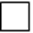 L’azienda dovrà fornire tutti gli elementi utili all’esame congiunto finalizzato all’accordo.Nell’ipotesi che l’accordo sindacale sia stato già sottoscritto, si allega alla presente copia dell’accordo sindacale aziendale sottoscritto in data ____________Distinti saluti.Referente: ________________________________, tel ____________ Fax ___________Email ____________________________________										Firma								______________________________